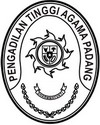 Nomor		:          /SEK.PTA.W3-A/RA1.8/XII/2023                                       8 Desember 2023Sifat		: SegeraLampiran	: -Hal			: Usulan Permohonan Persetujuan Revisi Anggaran Belanja Pegawai Wilayah PTA Padang (Revisi Antar Satker)Yth. Sekretaris Mahkamah Agung RI        Cq. Kepala Biro KeuangandiJakartaAssalamu’alaikum, Wr. Wb.Sehubungan dengan telah diperolehnya perhitungan akhir realisasi anggaran belanja pegawai di satuan kerja se-wilayah Pengadilan Tinggi Agama Padang dan untuk menyelesaikan pagu minus belanja pegawai serta optimalisasi anggaran  bersama ini kami ajukan kembali permohonan persetujuan Revisi Anggaran dengan rincian sebagai berikut :Jenis Revisi	: 	Pergeseran anggaran dalam hal anggaran berubah dengan 		tujuan optimalisasi belanja pegawaiProgram	: 	Program Dukungan Manajemen	  	Pembinaan Administrasi dan Pengelolaan KeuanganSatuan Kerja	:	Pengadilan Tinggi Agama PadangPengadilan Agama Pariaman		Pengadilan Agama Solok		Pengadilan Agama Pulau Punjung  		Pengadilan Agama Batusangkar		Pengadilan Agama Padang		Pengadilan Agama Padang Panjang		Pengadilan Agama Sijunjung		Pengadilan Agama Koto Baru			Pengadilan Agama Muara LabuhPengadilan Agama Lubuk SikapingPengadilan Agama TaluPengadilan Agama ManinjauPengadilan Agama PayakumbuhPengadilan Agama Tanjungn PatiPengadilan Agama Lubuk BasungKRO			: 	1066.EBA Layanan PerkantoranKomponen	: 	1066.EBA.001 Gaji dan TunjanganRevisi Anggaran tersebut menyebabkan pergeseran anggaran dalam 1 (satu) kegiatan antar satker.Pergeseran anggaran tersebut dapat dijelaskan dalam matrik semula menjadi sebagai berikut:Demikian disampaikan, dengan harapan dapat disetujui. Atas perhatiannya diucapkan terima kasih.Wassalam			Plt. SekretarisPengadilan Tinggi Agama Padang 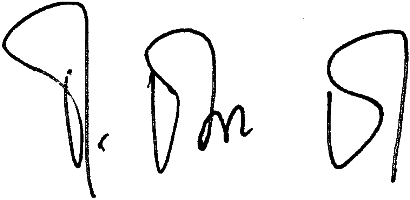    Ismail                                 Tembusan :Ketua Pengadilan Tinggi Agama Padang sebagai laporan;Ketua Pengadilan Agama Pariaman;Ketua Pengadilan Agama Solok;Ketua Pengadilan Agama Pulau Punjung;Ketua Pengadilan Agama Batusangkar;Ketua Pengadilan Agama Padang;Ketua Pengadilan Agama Padang Panjang;Ketua Pengadilan Agama Sijunjung;Ketua Pengadilan Agama Koto Baru;Ketua Pengadilan Agama Muara Labuh;Ketua Pengadilan Agama Lubuk Sikaping;Ketua Pengadilan Agama Talu;Ketua Pengadilan Agama Maninjau;Ketua Pengadilan Agama Payakumbuh;Ketua Pengadilan Agama Tanjungn Pati;KetuaPengadilan Agama Lubuk Basung.KODEURAIANPAGU ANGGARANPAGU ANGGARANPAGU ANGGARANPAGU ANGGARANKODEURAIANSEMULASEMULAMENJADI+/-1066.01.WAProgram Dukungan ManajemenProgram Dukungan ManajemenProgram Dukungan ManajemenProgram Dukungan ManajemenProgram Dukungan Manajemen1066Pembinaan Administrasi dan Pengelola keuanganPembinaan Administrasi dan Pengelola keuanganPembinaan Administrasi dan Pengelola keuanganPembinaan Administrasi dan Pengelola keuanganPembinaan Administrasi dan Pengelola keuangan1066.EBA.994Layanan PerkantoranLayanan PerkantoranLayanan PerkantoranLayanan PerkantoranLayanan Perkantoran001Gaji dan TunjanganPengadilan Tinggi Agama Padang9.690.701.00010.215.701.00010.215.701.000525.000.000Pengadilan Agama Pariaman3.250.835.0003.420.835.0003.420.835.000170.000.000Pengadilan Agama Solok2.255.035.0002.045.035.0002.045.035.000-210.000.000Pengadilan Agama Pulau Punjung2.085.025.0001.784.976.0001.784.976.000-300.049.000Pengadilan Agama Batusangkar3.542.081.0002.462.081.0002.462.081.000-1.080.000.000Pengadilan Agama Padang8.832.617.0009.679.617.0009.679.617.000847.000.000Pengadilan Agama Padang Panjang2.211.720.0001.841.720.0001.841.720.000-370.000.000Pengadilan Agama Sijunjung1.851.656.0001.921.656.0001.921.656.00070.000.000Pengadilan Agama Koto Baru2.685.136.0002.325.136.0002.325.136.000-360.000.000Pengadilan Agama Muara Labuh1.666.534.0001.846.534.0001.846.534.000180.000.000Pengadilan Agama Lubuk Sikaping2.171.107.0001.771.107.0001.771.107.000-400.000.000Pengadilan Agama Talu2.376.512.0002.584.109.0002.584.109.000207.597.000Pengadilan Agama Maninjau2.078.424.0001.978.424.0001.978.424.000-100.000.000Pengadilan Agama Payakumbuh2.185.189.0002.695.189.0002.695.189.000510.000.000Pengadilan Agama Tanjung Pati2.575.077.0002.970.529.0002.970.529.000395.452.000Pengadilan Agama Lubuk Basung 2.052.510.0001.967.510.0001.967.510.000-85.000.000TotalTotal51.510.159.00051.510.159.00051.510.159.0000